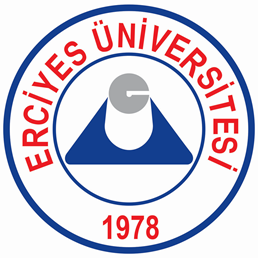 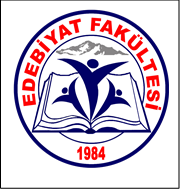 BİRİM İÇ DEĞERLENDİRME RAPORU(EDEBİYAT FAKÜLTESİ) (http://edebiyat.erciyes.edu.tr/)38039 Kayseri / TürkiyeMart 2017İÇİNDEKİLER                                                                                                                                                               Sayfa NoTABLOLAR DİZİNİ………………………………………………………………………....1ŞEKİLLER DİZİNİ ………………………………………………………………….…...19KISALTMALAR DİZİNİ………………………………………………………………...20EKLER……………………………………………………………………………………..21	A. KURUM HAKKINDA BİLGİLER…………………………………………………...22B. KALİTE GÜVENCESİ SİSTEMİ…………………………………………………….27C. EĞİTİM – ÖĞRETİM…………………………………………………………………29Ç. ARAŞTIRMA VE GELİŞTİRME………………………………………………….…33D. YÖNETİM SİSTEMİ………………………………………………………………..…34E. SONUÇ VE DEĞERLENDİRME……………………………………………………..37TABLOLAR DİZİNİEDEBİYAT FAKÜLTESİ YABANCI UYRUKLU PERSONEL LİSTESİMaaşlarını Erciyes Üniversitesinden Almayan Öğretim ElemanlarıEDEBİYAT FAKÜLTESİ BÖLÜM VE ANA BİLİMDALI BAZINDA PERSONEL LİSTESİTARİH BÖLÜMÜBölüm Başkanı: Prof. Dr. Hasan Ali ŞahinBölüm Başkan Yardımcısı: Yrd. Doç. Dr. Erhan Yoskaa. Ortaçağ Tarihi ABD Başkanı: Prof. Dr. Ali AktanDoç. Dr. Muhittin KapanşahinAraş.Gör.Yusuf Ötenkayab. Genel Türk Tarihi ABD Başkanı: Prof. Dr. Hava SelçukYrd. Doç. Dr. Erhan YoskaÖğr. Gör. Dr. Ayhan Afşin ÜnalArş. Gör. Nebil Karadumanc. Eskiçağ Tarihi ABD Başkanı: Prof.Dr.Hasan Ali ŞahinArş. Gör. Ahmet Selim BaysalArş.Gör.Mehtap Dinçerç. Yakınçağ Tarihi ABD Başkanı: Prof. Dr. Gülbadi AlanDoç. Dr. Gökhan BolatDoç. Dr. Yahya BağçeciYrd.Doç.Dr.Cengiz KartınArş. Gör. Can DeveciArş. Gör. Tekin Aycan Taşcıd. Yeniçağ Tarihi ABD Başkanı: Prof. Dr. Mehmet İnbaşıProf. Dr. Özen TokArş.Gör.Rahman ŞahinArş.Gör.Aziz Altıe. Türkiye Cumhuriyeti Tarihi ABD Başkanı: Yrd.Doç.Dr. Neslihan AltuncuoğluYrd.Doç.Dr.Hikmet Zeki Kapçı2.TÜRK DİLİ VE EDEBİYATI BÖLÜMÜ     Bölüm Başkanı: Prof.Dr.Hülya Argunşah     Bölüm Başkan Yrd.: Doç. Dr. Şahika Karaca- Doç.Dr.Galip Günera. Eski Türk Edebiyatı ABD Başkanı: Prof.Dr.Atabey Kılıç	Doç. Dr. Turgut Koçoğlu	Öğr. Gör. Dr. Abdülkadir Dağlar	b.Yeni Türk Edebiyatı ABD Başkanı: Prof. Dr. Hülya ArgunşahDoç. Dr. Mümtaz SarıçiçekDoç.Dr. Şahika KaracaÖğr. Gör. Hilal AkçaArş. Gör. Duygu OylubaşArş. Gör. Bülent Soyakc.Eski Türk Dili ABD Başkanı: Doç.Dr.Galip GünerDoç. Dr. Hacer Tokyürekd. Yeni Türk Dili ABD Başkanı: Prof. Dr. Nevzat ÖzkanProf. Dr. Mustafa ArgunşahProf. Dr. Ümit TokatlıProf. Dr. Suzan Suzi TokatlıArş. Gör. Sevinç YeşilyurtArş. Gör. Hanife GezerArş. Gör. Melike UçarArş. Gör. Muhammet Kayae. Türk Halk Bilimi ABD Başkanı: Prof. Dr. İsmail GörkemDoç. Dr. Bayram Durbilmez3.İNGİLİZ DİLİ VE EDEBİYATI BÖLÜMÜ     Bölüm Başkanı: Doç.Dr.Melih Karakuzu     Bölüm Başkan Yrd.: Yrd. Doç. Dr. İ. Banu Akçeşme- Yrd.Doç.Dr.Seniye Vuralİngiliz Dili ve Edebiyatı ABD Başkanı:Doç.Dr.Hasan BaktırDoç.Dr.Melih KarakuzuYrd. Doç. Dr. İ. Banu AkçeşmeYrd.Doç.Dr. Hatice EşberkÖğr. Gör. Emel Aycan AsmaÖğr. Gör. Pelin İrginÖğr.Gör.Fikret KaraArş. Gör.Dr. Hülya Taflı DüzgünArş. Gör.Dr. Abdurrahman KaraArş.Gör.Eda Kevser ŞahinArş.Gör.Şeyma Erzincanlı AşarArş.Gör.Özlem SayarArş.Gör.Emrah AktasOkutman Ömer ErdoğanOkutman Ahmet İpşirliİngiliz Dil Bilimi ABD Başkanı: Yrd.Doç.Dr.Seniye VuralÖğ.Gör.Nilgün KarsanYabancı Uyruklu Öğretim Elemanları: Prof. Dr. Eugene SteeleProf. Dr.Behzad Ghaderi SohiDoç.Dr.Cristina Mirela Nicolaescu4.DOĞU DİLLERİ VE EDEBİYATLARI BÖLÜMÜ     Bölüm Başkanı: Prof.Dr.S.Göksel TürközüJapon Dili ve Edebiyatı ABD Başkanı: Doç. Dr. A. Volkan ErdemirYrd. Doç. Dr. Ayşegül AtayÖğ.Gör.Nihan Kara Okutman Dr. Ayhan KuşculuoArş. Gör. Hülya Karasu 	 - 35.Madde (Ankara)Arş. Gör. Serdar YılmazArş. Gör. Yasemin Davarcı 	 - 35.Madde (Ankara)Arş. Gör. Güliz Enbatan      	 -35. Madde (Ankara)Arş. Gör. Nihan Atlı	 	- 35.Madde (Ankara)Yabancı Uyruklu Öğretim Elemanları:Öğr. Gör. Shuichi Kuchikata  Öğ.Gör. Uebayashi AkihitoÇin Dili ve Edebiyatı ABD Başkanı: Yrd.Doç.Dr. Nurcan KalkırYrd.Doç.Dr. S. İmge AzertürkArş. Gör. Feyza GörezArş. Gör. Didem YılmazArş. Gör. Gülhanım TaşkıranYabancı Uyruklu Öğretim Elemanları:Prof. Dr. Wang  Ying JieÖğr. Gör. Juan WeiÖğr. Gör. Zhao HonlingKore Dili Ve Edebiyatı ABD Başkanı: Yrd. Doç. Dr. Hatice K. TürközüProf. Dr. S. Göksel TürközüArş. Gör. Dursun EşsizArş. Gör. Candan Kadriye GirayArş. Gör. Nihan K. HarmancıArş. Gör. Mehmet ÖlçerArş.Gör.Şehriban KaracanYabancı Uyruklu Öğretim Elemanları:Prof. Dr. Ki Chang KimProf.Dr. Jung Suk YooÖğr. Gör. Hye Sook OhHindoloji ABD Başkanı: Doç. Dr .Ali KüçüklerArş.Gör. Canan ErdemirYabancı Uyruklu Öğretim Elemanları:Yrd.Doç.Dr. Sainath Vithal Chapleİbrani Dili ve Edebiyatı ABD Başkanı: Yrd.Doç.Dr.Nurcan KalkırArş.Gör.Arzu CebeYabancı Uyruklu Öğretim Elemanları:Yrd. Doç. Dr. Yusra Abdulhameo Nayyef Al-JumailiÖğ.Gör.Elşan GurbanovÖğ.Gör.Elhan AllahverdiyevErmeni Dili ve Edebiyatı ABD Başkanı: Yrd.Doç.Dr. Ayşegül AtayYabancı Uyruklu Öğretim Elemanları:Prof. Dr. Gaffar MehdiyevDoç. Dr. Arina BeridzeÖğ.Gör.Aslı AliyevaÖğ.Gör.Tarıyel BabayevArap Dili ve Edebiyatı ABD Başkanı: Doç.Dr.Seyfullah KorkmazÖğ.Gör.Musa Kazım BakırFars Dili ve Edebiyatı ABD: Atama YokUrdu Dili ve Edebiyatı ABD :Atama Yok5.RUS DİLİ VE EDEBİYATI BÖLÜMÜ     Bölüm Başkanı: Prof.Dr. Sevinç Üçgül     Bölüm Başkan Yrd.: Yrd.Doç.Dr. Erdem ErinçRus Dili ve Edebiyatı ABD Başkanı: Prof.Dr. Sevinç ÜçgülProf. Dr. Beyhan AsmaDoç. Dr. Reyhan ÇelikYrd.Doç.Dr. Erdem ErinçYrd.Doç.Dr. Hüseyin ParlakArş. Gör. Duygu ÖzakınArş. Gör. Miray TürkerArş. Gör. Selin TekeliArş. Gör. Çağlar DanacıYabancı Uyruklu Öğretim Elemanları:	Öğ.Gör. Vladimir G. Buday	Okutman Olga F. Dalkılıç	Okutman Rakhiya Umirbekova6.SANAT TARİHİ BÖLÜMÜ     Bölüm Başkanı: Prof. Dr. Kerim TürkmenSanat Tarihi ABD Başkanı: Prof. Dr. Kerim TürkmenProf. Dr. Nilay ÇorağanDoç. Dr. Celil ArslanDoç. Dr. Sultan M. TopçuYrd. Doç. Dr. Aslı S. ArslanYrd.Doç.Dr. Remzi AydınArş.Gör.Fadime ÖzlerArş.Gör.Derya GüneriArş.Gör.Zeynep AytekinArş.Gör.Esra GündoğanArş.Gör.İsrafil Mutlu7.SOSYOLOJİ BÖLÜMÜ     Bölüm Başkanı: Doç.Dr. İlkay ŞahinGenel Sosyoloji ve Metodoloji ABD Başkanı: Doç.Dr. İlkay ŞahinKurumlar Sosyolojisi ABD Başkanı: Doç. Dr. Koray DeğirmenciYrd.Doç.Dr. Zehni ÖzmenUygulamalı Sosyoloji ABD Başkanı: Doç.Dr. İlkay ŞahinYrd.Doç.Dr.Oltan EvcimenSosyometri ABD Başkanı: Yrd. Doç. Dr. Aylin. Yonca Gençoğlu     Öğr. Gör. Dr. Faruk Karaarslan8.FELSEFE BÖLÜMÜ     Bölüm Başkanı: Prof.Dr. Arslan TopakkayaFelsefe Tarihi ABD Başkanı: Prof. Dr. Arslan TopakkayaYrd.Doç.Dr. Evren Erman RutliSistematik Felsefe ve Mantık ABD Başkanı: Doç.Dr. Musa DumanYrd.Doç.Dr. Vedat ÇelebiArş. Gör.Haluk AşarBilim Tarihi ABD Başkanı: Yrd.Doç.Dr .Sinan KılıçTürk-İslam Düşünce Tarihi ABD Başkanı: Doç. Dr. Mustafa Yıldız      Arş. Gör. Sedat Doğan9.TÜRK HALK BİLİMİ BÖLÜMÜ     Bölüm Başkanı: Doç. Dr. Ali Selçuk        	Doç.Dr. Zeliha Nilüfer Nahya  	Yrd. Doç. Dr. Betül Aydoğdu GörkemArş.Gör. Saim ÖrnekArş.Gör. İbrahim Karaca10.KAFKAS KÜLTÜRLERİ VE DİLLERİ BÖLÜMÜ     Bölüm Başkanı: Doç.Dr.Ali KüçüklerÇerkez Dili ve Edebiyatı ABD Başkanı: Doç.Dr. Ali Küçükler11.ÇAĞDAŞ TÜRK LEHÇELERİ VE EDEBİYATLARI BÖLÜMÜ	Bölüm Başkanı: Yrd.Doç.Dr.Gökçe Yükselen PelerGüney-Batı Türk Lehçeleri ve Edebiyatları ABD Başkanı: Yrd.Doç.Dr.Gökçe Yükselen PelerArş.Gör.Mustafa CENGİZKuzey-Batı Türk Lehçeleri ve Edebiyatları ABDGüney-Doğu Türk Lehçeleri ve Edebiyatları ABDKuzey-Doğu Türk Lehçeleri ve Edebiyatları ABDÇuvaş Türk Lehçeleri ve Edebiyatları ABD      12. PSİKOLOJİ BÖLÜMÜ: Deneysel Psikoloji ABD		Arş. Gör. Merve Boğa		Arş. Gör. Gizem OnaralGelişim Psikolojisi ABDSosyal Psikoloji ABDUygulamalı Psikoloji ABD       13. COĞRAFYA BÖLÜMÜ: Atama YokFiziki CoğrafyaBeşeri Ve İktisadi Coğ.Türkiye CoğrafyasıBölgesel Coğrafya  14. ARKEOLOJİ BÖLÜMÜ: Atama YokPrehistoryaProt. ve Önasya Ark.Klasik Arkeoloji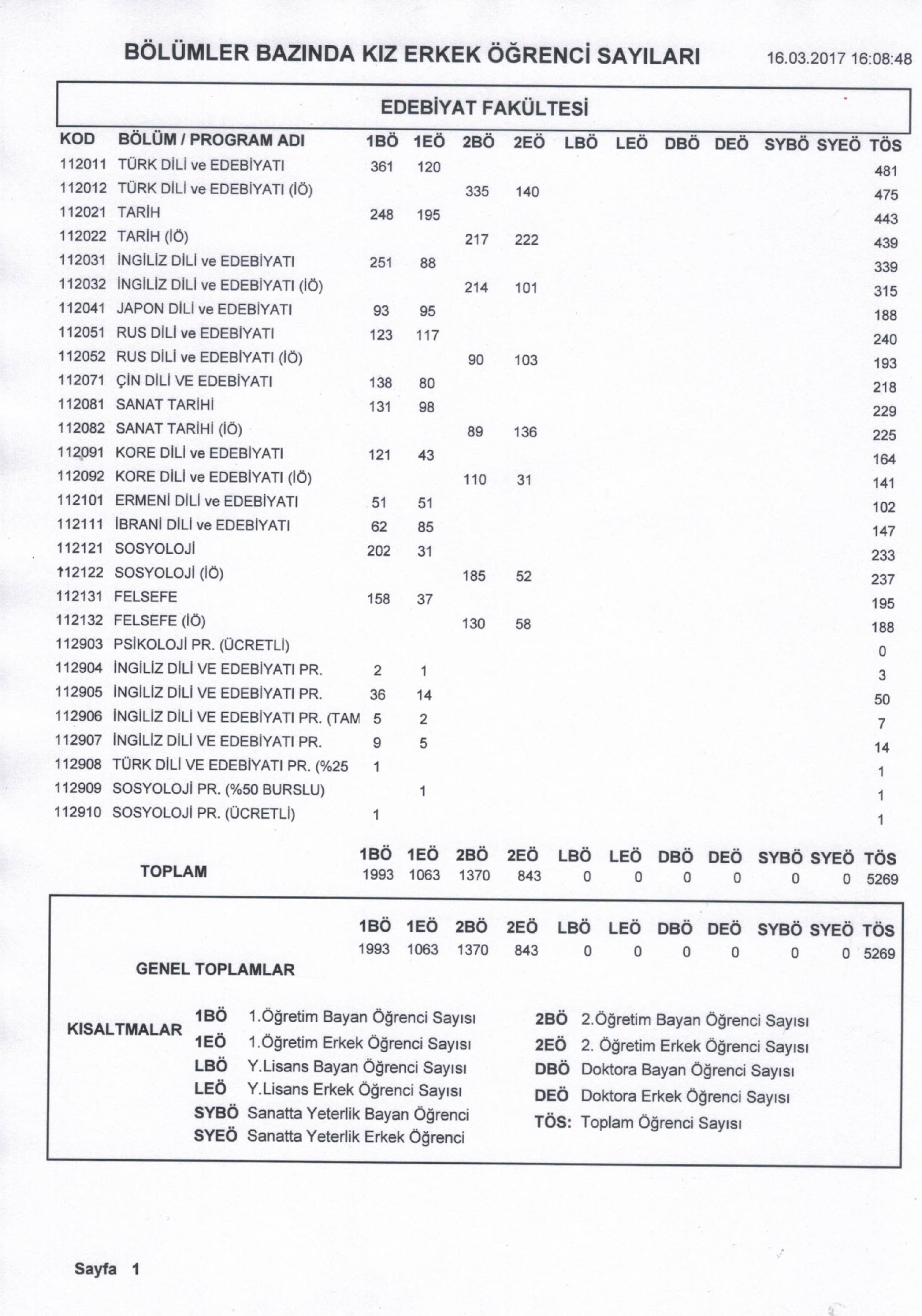 Eğitim Alanları DersliklerSosyal AlanlarKantinler ve Kafeteryalar		Kantin Sayısı	              : 1		Kantin Alanı	              : 450 m2 		Kafeterya Sayısı	: -- Adet		Kafeterya Alanı	  	: -- m2Toplantı – Konferans SalonlarıÖğrenci Kulüpleri		Öğrenci Kulüpleri Sayısı	           : -- Adet		Öğrenci Kulüpleri Alanı	           : -- m2Mezun Öğrenciler Derneği		Mezun Öğrenciler Derneği Sayısı	: -- Adet		Mezun Öğrenciler Derneği Alanı	: -- m2Hizmet AlanlarıAkademik Personel Hizmet Alanlarıİdari Personel Hizmet AlanlarıAmbar Alanları	Ambar Sayısı: 2    Adet	Ambar Alanı:  200   m2Arşiv Alanları	Arşiv Sayısı: 1 Adet	Arşiv Alanı: 40 m2Kütüphane	Kütüphane Sayısı: 1	Kütüphane Alanı: 550 m2ŞEKİLLER DİZİNİ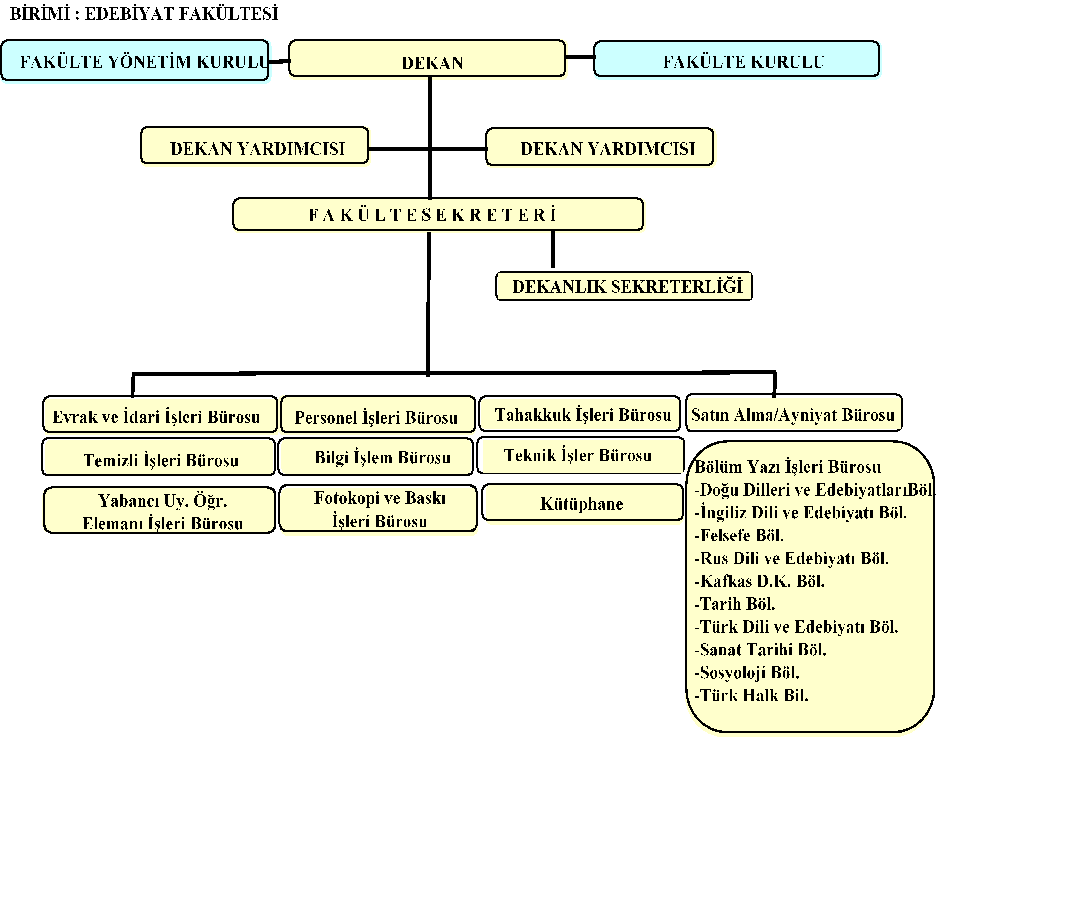 KISALTMALAR DİZİNİA.B.D - Anabilim DalıBöl. -    BölümüEKLER  Doğu Dilleri ve Edebiyatları Bölümü İç Değerlendirme RaporuÇin Dili ve Edebiyatı Anabilim Dalı İç Değerlendirme RaporuErmeni Dili ve Edebiyatı Anabilim Dalı İç Değerlendirme RaporuHindoloji Anabilim Dalı İç Değerlendirme Raporuİbrani Dili ve Edebiyatı Anabilim Dalı İç Değerlendirme RaporuJapon Dili ve Edebiyatı Anabilim Dalı İç Değerlendirme RaporuKore Dili ve Edebiyatı Anabilim Dalı İç Değerlendirme RaporuFelsefe Bölümü İç Değerlendirme Raporuİngiliz Dili ve Edebiyatı Bölümü İç Değerlendirme RaporuKafkas Dilleri ve Kültürleri Bölümü İç Değerlendirme RaporuRus Dili ve Edebiyatı Bölümü İç Değerlendirme RaporuSanat Tarihi Bölümü İç Değerlendirme RaporuSosyoloji Bölümü İç Değerlendirme RaporuTarih Bölümü İç Değerlendirme RaporuTürk Dili ve Edebiyatı Bölümü İç Değerlendirme RaporuTürk Halk Bilimi Bölümü İç Değerlendirme RaporuA. Kurum Hakkında Bilgiler	20 Temmuz 1982 tarih ve 17768 sayılı Resmi Gazete’de yayımlanan 41 Sayılı Kanun Hükmünde Kararname’nin 25. Maddesinin (a) fıkrası uyarınca kurulmasına karar verilen Fen-Edebiyat Fakültemiz 1984-1985 eğitim-öğretim yılında dört bölümle (Fizik, Kimya, Matematik ve Türk Dili ve Edebiyatı) öğretime başlamış ve 04.03.2010 tarihine kadar eğitim-öğretim faaliyetini yürütmüştür.	Bakanlar Kurulu’nun 05.02.2010 tarihli kararı gereğince Üniversitemiz Fen-Edebiyat Fakültesi kapatılarak, Fen Fakültesi ile Edebiyat Fakültesi kurulmasına karar verilmiş ve ilgili karar 04 Mart 2010 tarihli ve 27511 sayılı Resmi Gazete’de yayımlanarak yürürlüğe girmiştir.	Fakültemizde bugün Türk Dili ve Edebiyatı, Tarih, Sanat Tarihi, Sosyoloji, Felsefe, Arkeoloji, Çağdaş Türk Lehçeleri ve Edebiyatları, Coğrafya, Psikoloji, Türk Halk Bilimi, İngiliz Dili ve Edebiyatı, Rus Dili ve Edebiyatı ile Doğu Dilleri ve Edebiyatları Bölümleri (Japon Dili ve Edebiyat, Çin Dili ve Edebiyatı, Kore Dili ve Edebiyatı, Hindoloji, Arap Dili ve Edebiyatı, Fars Dili ve Edebiyatı, Urdu Dili ve Edebiyatı, Ermeni Dili ve Edebiyatı, İbrani Dili ve Edebiyatı Anabilim Dalları) ve Kafkas Dilleri ve Kültürleri Bölümü bulunmaktadır. 	Bu bölümlerimizden Arkeoloji, Çağdaş Türk Lehçeleri ve Edebiyatları, Kafkas Dilleri ve Kültürleri, Coğrafya, Psikoloji, Türk Halk Bilimi ile Doğu Dilleri ve Edebiyatları Bölümleri bünyesinde yer alan Hindoloji, Arap Dili ve Edebiyatı, Fars Dili ve Edebiyatı, Urdu Dili ve Edebiyatı Anabilim Dallarında öğrenci bulunmamaktadır.	Türk Dili ve Edebiyatı, Tarih, Sanat Tarihi, Sosyoloji, Felsefe, Kore Dili ve Edebiyatı, Rus Dili ve Edebiyatı ve İngiliz Dili ve Edebiyatı Bölümlerinde ikinci öğretim de yapılmaktadır.A.1 İletişim BilgileriFakülte Kalite Komisyon Üyeleri:- Prof. Dr. Sevinç ÜÇGÜL Başkan (Erciyes Üniversitesi Edebiyat Fakültesi, 0352 2076666-                             33831, E-mail: sevinc@erciyes.edu.tr)- Doç. Dr. Ali KÜÇÜKLER Üye (Erciyes Üniversitesi Edebiyat Fakültesi, 0352 2076666-33504, E-mail: akucukler@erciyes.edu.tr)- Doç. Dr. Muhittin KAPANŞAHİN Üye (Erciyes Üniversitesi Edebiyat Fakültesi, 0352 2076666-33505, E-mail: mksahin@erciyes.edu.tr)- Doç. Dr. Melih KARAKUZU Üye (Erciyes Üniversitesi Edebiyat Fakültesi, 0352 2076666-33804, E-mail: mkarakuzu@erciyes.edu.tr)- Nusret Kürşat NEBİOĞLU (Öğrenci) Üye A.2 Tarihsel Gelişimi           20 Temmuz 1982 tarih ve 17768 sayılı Resmi Gazete’de yayımlanan 41 Sayılı Kanun Hükmünde Kararname’nin 25. Maddesinin (a) fıkrası uyarınca kurulmasına karar verilen Fen-Edebiyat Fakültemiz 1984-1985 eğitim-öğretim yılında dört bölümle (Fizik, Kimya, Matematik ve Türk Dili ve Edebiyatı) öğretime başlamış ve 04.03.2010 tarihine kadar eğitim-öğretim faaliyetini yürütmüştür.		Bakanlar Kurulu’nun 05.02.2010 tarihli kararı gereğince Üniversitemiz Fen-Edebiyat Fakültesi kapatılarak, Fen Fakültesi ile Edebiyat Fakültesi kurulmasına karar verilmiş ve ilgili karar 04 Mart 2010 tarihli ve 27511 sayılı Resmi Gazete’de yayımlanarak yürürlüğe girmiştir.Fakültemizin eğitim - öğretim alt yapısında, tümünde internet bağlantısı mevcut, çağdaş nitelikte 112 adet derslik bulunmaktadır. Dersliklerimizin tamamı son teknolojik intranet ve internet bağlantılı eğitim araçlarıyla donatılmış olup aktif olarak kullanılmaktadır.2017 yılında Fakültemizde eğitim gören toplam öğrenci sayısı 5269’dur.Akademik Personel Sayısı 	: 148İdari Personel Sayısı 		: 22A.3 Misyonu, Vizyonu, Değerleri ve HedefleriMisyonumuz;	Vizyonumuza ulaşmak için görev kabul ettiğimiz hususlar:Dünya standartlarına göre sürekli güncelleştirilen bir müfredat çerçevesinde iyi bir eğitim-öğretim sağlamakÖğrenci danışmanlığı hizmetlerini etkinleştirmekÖğrencilerimiz fakültemize aidiyet duygularını geliştirecek faaliyetlerde bulunmak Öğrencilerimizin çalışma hayatında ihtiyaç duyacakları nitelikleri kazandırmakNitelik ve nicelik yönünden öğretim elemanlarının gelişimi için gerekli tedbirleri almakAraştırma, geliştirme ve inovasyon faaliyetlerinin artırılması için gerekli tedbirleri almakAkademik ve idari personel için çalışma ortamının iyileştirilmesi amacıyla gerekli tedbirleri almakGelişim için ihtiyaç duyulan fiziksel imkanların sağlanmasıÖzel ve resmi kurum ve kuruluşlarla işbirliğini geliştirmek          	Vizyonumuz;	Eğitim-öğretim ve araştırma, geliştirme ve inovasyon faaliyetlerini sosyal bilimler alanlarında sürdürürken, sosyal bilimlerdeki faaliyetleriyle ülkemizin tarihsel mirasına ve yarınlarına ışık tutma, farklı kültürlerin kaynaşmasında ve dünya ile bütünleşmede rol oynama; dünya bilimine önemli katkılarda bulunma vizyonumuzun ana unsurlarıdır.	Bu vizyon çerçevesinde sağlam ve sürekli gelişen bir alt yapı, iddialı eğitim-öğretim veren ve toplam kalitenin eğitim-öğretimdeki kalite ile başlayacağına inanan genç, dinamik ve azimli öğretim kadrosunun yanı sıra, düşünen, araştıran, sorgulayan, çözüm üretebilen, öğrenmeyi öğrenmiş bir öğrenci profili amaçlanmakta; önümüzdeki on yıl sonunda ise, yurt dışındaki gelişmiş benzerlerinde olduğu gibi, bazı bölümleriyle ön plana çıkmış ve dünyadaki yerini pekiştirmiş bir fakülte olmak hedeflenmektedir.A.4 Eğitim-Öğretim Hizmeti Sunan BirimleriA.5 Araştırma Faaliyetinin Yürütüldüğü BirimleriFakültemizin şu ana kadar herhangi bir Ar-Ge faaliyeti olmamıştır.A.6 İyileştirmeye Yönelik Çalışmalar2015 yılı raporuna yönelik 19-22 Şubat 2017 tarihlerinde dış değerlendirme süreci geçirilmiş, ancak bu değerlendirmeye ilişkin kesin değerlendirme raporu henüz bildirilmediğinden muhtemel eksiklik ve aksaklıklara yönelik iyileştirme çalışması mevcut değildir.Ancak 9 Şubat 2017 tarihinden itibaren fakültemizin tüm bölümleri yeni hizmete açılan binasına taşınmış olup, dayanıksız olduğuna dair teknik rapor verilmiş olan eski fakülte binasına kıyasla daha iyi donanımlı ve geniş sınıflar ve çalışma mekanları olan eğitim-öğretim ve araştırma ortamına kavuşmuştur. Gerek öğretim elemanları çalışma ofisleri ve mobilya kırtasiye donanımı bakımından gerekse öğrencilerin fakülte binası içerisinde kullandıkları mekanlar ve sosyal faaliyet alanları bakımından önceki yıllara göre çok iyi fiziki imkanlar sağlanmış durumdadır.B. Kalite Güvencesi Sistemi “Birim misyon, vizyon ve hedeflerine nasıl ulaşmaya çalışıyor?”  Sosyal bilimlerde eğitim-öğretim faaliyetlerinin yürütülmesinde yetişmiş insan faktörü birinci dereceden etkendir. Bu bağlamda ağırlığı sosyal bilimler olan Birimimizin belirlediği misyon, vizyon ve hedeflerine ulaşabilmek için akademik kadrosunu genişletme ve geliştirme çabası ön plandadır. Birimimizin misyon, vizyon ve hedeflerine ulaşmada kurumsallaşmış bir öz denetim mekanizması olmamakla birlikte, bunların ne derece sağlandığını gözlemlemek şu ana kadar  eğitim-öğretimin ders içerikleri, AKTS kredileri vb. gibi birimleri üzerinden işleyişinde bir aksaklığın meydana gelip gelmediği ile değerlendirilmiştir. “Birim misyon ve hedeflerine ulaştığına nasıl emin oluyor?”Birimimizin hedef olarak belirlediği konu başlıklarında ne noktaya geldiğini kurum içi değerlendirme komisyonu üyeleri ile yapacağı altı aylık değerlendirme süreçleriyle ulaşabileceğini öngörülmekte olup, program çıktılarının ölçülmesinde ve değerlendirilmesine yöenelik somut bir faaliyet bulunmamaktadır. “Birim geleceğe yönelik süreçlerini nasıl iyileştirmeyi planlıyor?”Ülke ve bölge ihtiyaçları göz önüne alınarak rağbet göreceği öngörülen programlar açılmış ancak aynı oranda yetişmiş öğretim elemanı sağlanamadığından bu programlarımızda istenen düzeyde gelişme kaydedilememiştir.Söz konusu programların öğretim kadrosu açığını giderme planı yapılarak hızla hayata geçirilmesi gerekmektedir. Bu nedenle kadro tahsisinde bu programlara öncelik verilmesi yerinde olacaktır.  Öğrenci Bilgi Sistemi üzerinden uygulanan Birimimiz tüm bölümlerinin ders ve öğretim elemanı değerlendirme anketleriyle ölçülmesi için teknik altyapı hazırlanmış ancak anketlerin öğrenciler tarafından sağlıklı biçimde doldurulmasında güvenilirlik problemleri ortaya çıktığı için anket doldurma isteğe bağlı hale getirilmiştir. Doldurulan anketler de yeterli sayıda olmadığından sonuçları gerçek ve güvenilir bir değerlendirmeyi yansıtmamaktadır. Buna daha sağlıklı bir ölçme sistemi getirilmesi için öğrenci işleri ve bilgi işlem birimleri ortak çalışmalar yapmaktadır.Kurumsal dış değerlendirmeBirimimizin de içinde bulunduğu Üniversitemiz 19-22 Şubat 2017 tarihleri arasında kurumsal dış değerlendirme amaçlı olarak komisyon tarafından ilk saha ziyareti aşamasında bir süreçten geçmiştir. Kurumsal iç değerlendirmeBirimimiz misyon, vizyon, stratejik hedefleri ve performans göstergeleri, kurum stratejik planında belirlenmiş olan kriterler göz önüne alınarak deneyimli uzmanlardan oluşan bir komisyonda tartışılarak analiz edilir ve karara bağlanır. Bu kriterler bağlamında yıllık değerlendirmeler alt birimler tarafından yapılır ve eksikler belirlenerek iyileştirme önlemleri alınır. Kurumsal performansın ölçülmesi ve değerlendirilmesi için bilgi üretimi alanında birim yıllık performans değerlendirmeleri yayınlar ve projelerin nitelik ve nicelik olarak analizi ve karşılaştırması ile yapılır.  Bilginin saklanması alanında kütüphane ve veri paylaşım faaliyetlerindeki üretkenlik ölçüsü ile değerlendirilmektedir; bilginin aktarımı konusunda ise öğrenci ve derslerin performansları, derslerin her biri için öğretim elemanlarınca yapılan SWOT analizleri ve dil bölümü öğrencilerinin katıldığı olimpiyatlar ve yarışmalar gibi birtakım dolaylı dış değerlendirme unsurlarının sonuçları yardımıyla ölçülmektedir. Birimimiz kalite komisyonu üyeleri belirlenirken farklı bölümleri temsil etmesi, üyelerin daha önce kalite komisyonda görev alma deneyimi olan üyeler olması göz önüne alınarak toplantıda oybirliği  ile belirlenmiştir. Yayın ve proje sayıları ile bilgi üretimi hedefine en çok girdi  sağlayan birim elemanları, bilgi saklama konusunda bölümün kütüphane ve yazışmalarından sorumlu elemanı, bilgi aktarımı konusunda öğrenci işlerinden ve danışmanlıklarından sorumlu ayrı öğretim elemanlarından oluşmasına dikkat edilmiştir.  Birimde cinsiyet temsilinin yüzdeye vurulması ile değerlendirme komisyonunda bir oran eşitliğinin göz önünde tutulması itibari ile komisyon üyelerinin biri kadın, üçü erkektir. Bunun haricinde, öğrenci temsilinin de bir oranda sağlanması açısından bir fakülte öğrencimiz değerlendirme komisyonuna  dahil edilmişlerdir. C. Eğitim – Öğretim C.1 Programların Tasarımı ve Onayı Programların eğitim amacının belirlenmesinde, mezunların istihdam edilecekleri alana uygun ders içeriği hazırlanmakta ve mevcut öğrencilerin yurt içi ve yurt dışı değişim programlarından faydalanabilmeleri adına ders içerikleri, alanla ilgili temel bilgi ve becerileri destekler çerçevede çizilmektedir.Mezunların bilgi, beceri ve yetkinliklerine yönelik program yeterlikleri, akademik kurul toplantılarında dönem içi ve dönem sonu değerlendirmelerinin yanı sıra, mezun öğrencilerle iletişim kurularak ve görüş alışverişinde bulunularak gerçekleştirilmektedir.Dönem başında hazırlanan ders içeriklerinde belirlenen öğrenme çıktılarının her dönem sonu değerlendirmesi ve iyileştirmeye dönük eleştirisi sonucunda oluşturulmuş bir rapor bölümlerden talep edilmektedir.  Kurumda programlar sırasıyla bölüm başkanlıkları, dekanlık ve rektörlükçe onaylanmaktadır.Programların eğitim amaçları ve kazanımları, üniversite web sitesinde her ders için ayrı olarak yer almaktadır (http://dbp.erciyes.edu.tr/Default.aspx).C.2 Öğrenci Merkezli Öğrenme, Öğretme ve DeğerlendirmeBölümlerin programlarında yer alan derslerin AKTS yükü dönem başında her ders için belirlenmektedir.Birimimizde staj uygulaması bulunmamakta olup AKTS yükleri belirlenirken staj ile uyumu gözetilmemektedir.Öğrenci kulüpleri aracılığıyla öğrencilerin fikir ve önerileri dikkate alınmakta olup, dönem başında ders içerikleri belirlenirken katkı sağlayacak önerileri varsa bu öneriler bölümlerce dikkate alınmaktadır.Başarı ölçme ve değerlendirme yöntemlerinin öğrenim çıktılarına uyumu gözetilmektedir. Her bölüm müfredatı ile uyumlu bir ölçme değerlendirme sistemi geliştirmiştir.  Doğru, adil ve tutarlı değerlendirme için ders öğretim planı ve sınav soruları arasında kurulan denge, bölümlerin iç değerlendirme komisyonları tarafından kontrol edilmektedir.Öğrencinin sınava girmesini engelleyen haklı ve geçerli sebepler, dekanlığa verilen dilekçeler yoluyla dikkate alınmakta; vize döneminde mazeret, final dönemlerinde ise bütünleme sınavları aracılığıyla öğrenci mağduriyeti yaratılmamasına özen gösterilmektedir.Engelli öğrenciler için fakültemiz rampa ve asansör gibi fiziki imkânlar sunmaktadır. C.3 Öğrencinin Kabulü ve Gelişimi, Tanınma ve Sertifikalandırma Birimimize öğrenci kabulü ÖSYM tarafından düzenlenen üniversite giriş sınavı ile yapılmakta olup ek bir sınav uygulanmamaktadır.Yeni öğrencilerin programa uyum sağlamaları için ilk eğitim-öğretim yılı döneminde çeşitli etkinlikler, tanışma ve kültür günleri düzenlenmektedir. Öğrencileri başarıya teşvik amacıyla farklı içeriklerde teşekkür belgeleri, ulusal veya uluslararası bilgi ve yetenek yarışmalarında üniversitemizi temsil eden öğrencilere maddi teşvikler verilmektedir.Bölümlerde öğrenciler için akademik olarak ders danışmanı bulunmaktadır; ayrıca öğrenciler üniversitenin genel psikolojik danışmanlık hizmetlerinden faydalanabilmektedir.Birimimizde Mevlana ve Farabi gibi öğrenci hareketliliği programlarını teşvik etmek için ders ve kredilerin diğer üniversitelerle uyumu sağlanmaktadır. C.4 Eğitim - Öğretim Kadrosu Eğitim öğretim sürecinin verimli yürütülebilmesi ve eşit iş dağılımı için akademik kadro sayısında sıkıntılar yaşanmaktadır. Yeni açılan bölümler, artan öğrenci kontenjanı sayısı dolayısıyla mevcut akademik personelin ders yükü fazla derecede artmış ve öğretim üyelerimiz akademik çalışmalarına yeterince vakit ayıramamıştır. Ayrıca bazı bölümlerde araştırma görevlisi ihtiyacı olmasına rağmen kadro sıkıntısı nedeniyle bu boşluk doldurulamamaktadır.Uzmanlık alanı bakımından ihtiyaç duyulan bölümlerimizde, lisans ve lisansüstü düzeyde uzaktan eğitim ve örgün eğitim yoluyla ders vermek üzere diğer üniversite ve kurumlardan öğretim elemanı görevlendirmesi yapılmaktadır. Birimimiz akademik personeli yurt içi ve dışı eğitimlerle bilgi ve becerilerini geliştirebilmektedirler.Öğretim üyelerinin eğitsel performansları, öğrencilerin yıl sonu anketleri üzerinden takip edilmektedir.Eğitim öğretim kadrosunun nicelik ve nitelik olarak sürdürülebilirliği adına özellikle yabancı dil ve edebiyat bölümlerinde yabancı uyruklu sözleşmeli öğretim üyelerine ihtiyaç duyulmakta ve bu ihtiyacın karşılanması ve eğitim ve araştırma faaliyetlerinin uluslarasılaştırılması amacıyla yabancı uyruklu sözleşmeli akademik personel çalıştırılmaktadır.C.5 Öğrenme Kaynakları, Erişilebilirlik ve DesteklerBirimimizde 112 derslik, 1 bilgisayar laboratuvarı vardır. Binamız içerisinde dört kata yayılmış toplam 550 m2 alana sahip kütüphanemizde Türkçe, İngilizce, Korece, Japonca, Çince, Rusça (yaklaşık 35000 adet) ve diğer dillerinde kaynaklar bulunmaktadır. Ayrıca yabancı dil ve edebiyat bölümlerinin kendi alanlarıyla ilgili CD ve DVD arşivleri mevcuttur.  Birim eğitim-öğretimin etkinliğini arttıracak öğrenme ortamlarını yeterli ve uygun donanıma sahip olacak şekilde sağlamaktadır. Dersliklerimizin tamamı son teknolojik intranet ve internet bağlantılı eğitim araçlarıyla donatılmış durumdadır. Uzaktan eğitim ve telekonferans, seminer gibi etkinlikler gerçekleştirmeye uygundur. Ders içerikleri ağırlıklı olarak öğrencilerin mesleki gelişim ve kariyer planlamasına yönelik olup Erasmus, Mevlana ve Farabi gibi öğrenci değişim programları ve çeşitli yurt içi ve yurt dışı yatay geçiş veya ikili anlaşmalar doğrultusunda sağlanan eğitim imkânı bu amaca yöneliktir. Öğrencilerin staj ve işyeri eğitimi gibi kurum dışı deneyim edinmelerini gerektiren programlar için kurum dışı destek bileşenleri bulunmamaktadır. Öğrenciler üniversite bünyesinde bulunan psikolojik rehberlik, sağlık hizmeti vb destek hizmetlerinden faydalanabilmektedir. Öğrencilerin kullanımına yönelik yemekhane, genel yurtlar, özel yurtlar, yarı özel yurtlar ve spor alanları bulunmaktadır. Ayrıca öğrenciler Teknoloji Platformu içerikli (Bilişim kulübü, İletişim kulübü, Makine kulübü vb), faaliyet ve aktivitelere katılabilmektedir.Birimimizde öğrencilerin bilimsel, sosyal ve kültürel gelişimlerine yönelik etkinlikler yapılmaktadır. Her yıl geleneksel olarak gerçekleştirilen, Japon, Rus, Kore, Çin  kültür ve sanat etkinlikleri, bu amaca yöneliktir. Yurtdışından ve yurtiçinden davet edilen akademisyenler tarafından verilen konferanslar, sempozyumlar, geziler, kermesler, sinema gösterileri düzenlenmektedir. Öğrenciler, kurumun Sosyal Faaliyetler Platformu içerikli (Fotoğrafçılık kulübü, Müzik kulübü, Halk Oyunları kulübü ..), Spor Faaliyetleri Platformu içerikli (Dans kulübü, Dağcılık kulübü, Kayak kulübü ..) faaliyetlerine katılabilmektedir.Üniversitemiz engelli veya uluslararası öğrenciler gibi özel yaklaşım gerektiren öğrencilere yeterli ve kolay ulaşılır öğrenme imkânlarını, öğrencilerin ekonomik gereksinimlerine göre nakit, yemek ve yurt bursları ile sağlamaktadır, öğrenciler bu burslardan ayni ve nakdi olarak bir veya birkaçını aynı anda alabilirler.C.6 Programların Sürekli İzlenmesi ve Güncellenmesi Mezun öğrenciler kamu ve özel sektörlerin çeşitli alanlarında iş imkanı bulabilmektedir. İş dünyası, işveren değerlendirme sürecine aktif olarak katılmakta ve öğrencilerle istişarede bulunarak görüş ve önerilerini aktarmaktadır.Programın gözden geçirme faaliyetleri iç paydaşlar tarafından güz ve bahar dönemi olmak üzere yılda iki kez yapılmaktadır. Programların eğitim amaçları ve program yeterlilikleri belirlenirken; programların içerik ve yapıları güncellenerek, ders planları oluşturulur.Bölümlerde uygulanan ders programları eğitim amaçlarına ilişkin hedeflerine (programın yapısı, içeriği, dersler ve öğrenme kazanımları) yöneliktir. Eğitimin niteliğinin geliştirilmesi için mezunlarla iletişimin güçlendirilmesi yönünde çalışmalar yapılmaktadır.Her bölümde dönem başında hazırlanan ders içerikleri aracılığıyla öğrenme çıktıları, hedefleri, ortaya konmakta olup dönem sonunda gerçekleştirilen akademik kurul toplantılarında programların eğitim amaçları güvence altına alınmaktadır.Ç. Araştırma ve Geliştirme Ç.1 Araştırma Stratejisi ve Hedefleri Birimimiz araştırma stratejisi, hedefleri ve bu hedeflerin kimler tarafından belirleneceğine dair konuların bir kurul tarafından incelenmesi denetlenmesi gereken konular arasındadır. Birimimizin bilgi üretimi konusunda hedef olarak kendine belirlediği alanların kontrolü için ayrı bir komisyonun çalışması öngörülmektedir. Bu komisyon bünyesinde birimin araştırma stratejileri ve araştırma hedefleri birimin misyon, vizyon ve hedefleri doğrultusunda belirlenecek, iç değerlendirme komisyonu gibi altı ayda bir toplanacak, raporlarını iç değerlendirme komisyonuna sunacaktır.Fakültemiz öğretim elemanlarının farklı alanlarda araştırma yaptıkları düşünüldüğünde, araştırma stratejisinin bütünsel ve çok boyutlu ele alınması öngörülmektedir.Halihazırda yürütülen bireysel projeler göz önünde bulundurulduğunda araştırma öncelik alanlarında Uygulama Araştırma Merkezleri bulunmamaktadır. Dolayısıyla çıktılar bu doğrultuda izlenmemektedir. Araştırma öncelikli alanları ile ilgili iç ve dış paydaşların önerileri dikkate alınmakta fakat bunu sağlamaya yönelik bilimsel ve sektörel toplantılar düzenlenmemektedir.Birimimiz öğretim elemanları tarafından yapılan bilimsel çalışmalar hedef olarak konulan diğer unsurlarla (bilgi saklama ve bilgi aktarımı) işbirliği içerisinde ilerlemektedir. Birim içinde yapılan tüm bilimsel çalışmalar iç ve dış paydaşlarla paylaşım temeli esasına dayanır.Birimimiz disiplinler arası ve çok disiplinli araştırma faaliyetlerine açıktır. Bununla ilgili birim içi iş birlikleri yapılmaktadır. Disiplinler arası çalışmalar için uygun platformlar geliştirmek ve bu tür araştırmaların çıktılarını izlemek iç değerlendirme komisyonu ile eş zamanda çalışacak araştırma stratejileri komisyonu tarafından yürütülecektir.Fakülte etik değerleri benimseme ile ilgili üniversite etik kurulları önünde sorumludur. Araştırmaların çıktılarına dair bir ödüllendirme sistemi şu an için bulunmamaktadır. Ç.2 Araştırma Kaynakları  Araştırmaların özelliğine göre belli birtakım fiziki gereksinimler doğsa da geneli itibari ile birimimizin fiziki olanakları çalışmalar için yeterli sayılabilir. Fakültemiz Bölümlerine birim içinde maddi desteğe yönelik herhangi bir mali kaynak fonu olmamakla birlikte kurum içindeki destek birimlerinden (BAP kastedilmektedir.) araştırma projelerinde önemli ölçüde faydalanılabilmektedir. Birimimizde öğretim elemanları tarafından gerçekleştirilen projelerin 3 adedi Erciyes Üniversitesi Bilimsel Araştırma Projeleri birimi tarafından desteklenmektedir.Ç.3 Araştırma Kadrosu Birimimiz bünyesinde şu an için araştırma kadrosunun yetkinliğini ölçecek bir değerlendirme sistemimiz yoktur. Araştırma kadrosunun yetkinliğinin geliştirilmesi ve iyileştirilmesinin bu şekilde sağlanması düşünülmektedir. Ç.4 Araştırma Performansının İzlenmesi ve İyileştirilmesi Birimimiz bünyesindeki araştırma stratejileri komisyonu ölçme ve değerlendirmeyi doktora programlarına yönelik bilgiler, kurumun mevcut araştırma faaliyetleri araştırma hedeflerine uyumu kıstas olarak belirlenip araştırma stratejileri ve performansı değerlendirmeleri yapılacaktır. D. Yönetim Sistemi (Aşağıda verilen sorulara cevap oluşturacak şekilde açıklayıcı bilgi yazılmalıdır)D.1 Yönetim ve İdari Birimlerin Yapısı (Aşağıda verilen sorulara cevap oluşturacak şekilde açıklayıcı bilgi yazılmalıdır)Rektörlüğün talimatları çerçevesinde hiyerarşik yönetim şekli uygulanmakta olup yönetim şeması şekiller dizininde yer almaktadırRektörlük makamının talimatları çerçevesinde dekanlık makamı ilgili alt birimlere bilgileri iletmekte ve gelen bilgileri aynı hiyerarşik düzen içerisinde Rektörlük makamına intikal ettirmektedirBirimimiz akademik faaliyetlerini bağlı bölüm ve anabilim dalı başkanlıkları vasıtası ile, idari faaliyetlerini dekanlık ve fakülte sekreterliğine bağlı idari birimler vasıtası ile iş kontrol standartlarına uyum açısından faaliyetlerini yürütmektedir. D.2 Kaynakların Yönetimi   İnsan kaynakları yönetimimiz tüm çalışanları kapsamaktadır. Personel verimli bir şekilde hizmet vermekte, iş yaşamının niteliği, eğitim ve geliştirme konularında etkindir. Birimimizde herhangi bir ek mali kaynak bulunmamaktadır. Taşınır ve taşınmaz kaynakların yönetimi dekanlık tarafından yürütülmektedir.D.3 Bilgi Yönetim Sistemi  		Her türlü faaliyet ve sürece ilişkin verileri toplamak, analiz etmek ve raporlamak üzere nitel ve nicel veriler toplanmaktadır. Elde edilen veriler Bölümlerin akademik kurulları tarafından analiz edilir ve değerlendirmeye alınır. 		Eğitim ve öğretim faaliyetlerine yönelik olarak öğrencilerin demografik bilgileri, sosyo- ekonomik koşulları, gelişimi ve başarı oranı, program, bölüm ve öğretim elemanları hakkındaki memnuniyeti, kültürel gezi ve sportif faaliyetleri gibi konuları kapsamaktadır.  Eğitim ve öğretim faaliyetlerinin vazgeçilmez bir parçası olan öğrenci kulüp çalışmaları ile ilgili olarak yapılan araştırmalarda, kulüp çalışmalarının çeşitli yönlerden değerlendirildiği de görülmektedir.Ar-Ge faaliyetlerine yönelik olarak araştırma kadrosu, ulusal ve uluslararası dış kaynaklı proje sayısı ve bütçesi, yayımlarının nitelik ve niceliği, bildiri ve makaleleri, katıldıkları sempozyumlar, ulusal ve uluslararası alanda almış oldukları ödüller, yaptıkları bilimsel ve teknolojik niteliği olan projeleri ve bilimsel esaslar çerçevesinde gerçekleştirilen ve araştırmacı tarafından yürütülen projeleri kapsamaktadır.    		Mezun ve mezun adaylarımızın bireysel gelişimlerini arttırmalarını, kendileri ve toplum için değer yaratan bireyler olarak yetişmelerini sağlamak; hem öğrencilik hem de mesleki hayatlarında gerekli olacak bilgi, beceri ve donanımı sağlamak, aldıkları eğitime ve niteliklerine uygun, başarılı olacakları iş konusunda yol gösterici olmak, mezun adaylara uygun sektörlerde iş olanaklarını tanıtmak, mezunların istihdam oranları, hangi sektörlerde daha fazla iş dağılımının olduğu gibi konularda yardımcı olmak.Kurumsal iç ve dış değerlendirme sürecine yönelik bilgiler bölüm akademik kurulumuz tarafından dönem başı ve dönem sonu olmak üzere elde edilmektedir.Toplanan gizli veriler dekanlık ve rektörlük gibi üst birimlerce muhafaza edilmektedir. D.4 Kurum Dışından Tedarik Edilen Hizmetlerin Kalitesi Kurum dışından alınan idari veya destek hizmetlerinin tedarik sürecine ilişkin kriterler belirlenmemiştir. D.5 Kamuoyunu Bilgilendirme Birimimiz öğretim üyeleri ve öğrencilerin bu veya diğer alandaki başarılarını, eğitim-öğretim süresince düzenlenen gezi, kültürel etkinlikler, kermes gibi her türlü sosyal ve kültürel faaliyetleri  ve bilimsel toplantı, sempozyumla ilgili verileri kamuoyuyla paylaşabilmektedir.D.6 Yönetimin Etkinliği ve Hesap Verebilirliği  Birimimiz yönetimine ilişkin düzenli ve zamanında bilgi, eğitim ve gelişim faaliyetleri etkin, verimli, duyarlı, karar alma ve verme sistemlerine uygun şekilde yapılmaktadır. Yöneticilerin liderlik özellikleri ve verimlilik özellikleri ölçme ve izlemeye imkân tanıyacak şekilde tasarlanmıştır. Çünkü yöneticilerin sergiledikleri liderlik özellikleri arttıkça çalışanların motivasyonu da artmaktadır. Yönetici personel ile yeterli sıklıkta etkileşimde bulunmakta, ortamın koşullarına göre davranabilmekte ve gücünü her zaman personeli çalışmaya motive edecek biçimde kullanmakta ve çalışma ortamında tüm personelin karara katılmasına imkân sağlamaktadır.Birimimiz çalışana ve genel kamuoyuna hesap verebilirliğine yönelik ilan edilmiş bir politikası vardır. Kişilerin eleştiri ve talepleri dikkate alınarak buna göre hareket edilir, bölümler dekanlık makamına, Dekanlık ise Rektörlük makamına  karşı sorumludur. E. Sonuç ve Değerlendirme  Birimimiz, ulaşılması gereken hedefler üzerine yoğunlaşan bir çalışma yapısı kurmak gayretindedir. Bunu sağlama adına yapılacaklar raporumuzda özetlenmiştir. Bu anlamda hedeflerin bilgi üretimi, bilgi arşivleme ve bilgi aktarma başlıkları üzerinden sınıflandırılması, amaçların net bir şekilde belirlenmesi anlamına da gelmekte, çözüm yolunu bulmayı kolaylaştırmaktadır.Birimimizin Güçlü yönleri olarak;Birim çalışanlarının kuruma aidiyet duygusunun ve motivasyonlarının yüksek olmasıDers yapılan mekanların durumu öğrenme ortamı ve motivasyona olumlu etkisinin olmasıSorunları çözme konusunda iş birlikli çalışmaya istekli olmalarıÖğrencilerin sorunlarının çözümünde yardımcı olmaya istekli olmalarıZayıf yönleri ise; Elemanların üzerine düşen sorumlulukları yerine getirmede zaman yönetiminin iyi olmamasıAlt birimlerin kendi içinde yönetimi ve iş birliğinin iyi olmasına karşın alt birimler arası ve fakülte etkinlikleri temelinde iyi organize olamamasıMaddi kaynakların aidiyet duygusunun artırılmasına yönelik etkinliklere harcanmasındaki imkanların kısıtlılığı olarak sayılabilir.Önceki başlıklar ve alt başlıklarda irdelenen konular göz önünde tutulduğunda, Birimimiz akademik kadrosunun nicelik bakımından açılan programlara yetişmede sıkıntı yaşadığı görülmektedir. Niteliği yükseltmek için gerek eğitim programları, gerekse alınacak öğretim elemanları için getirilen kıstaslar gibi önlemler almak mümkündür; ancak birimimizin programlar bakımından verimliliğini düşüren yegâne nokta, öğretim elemanı sayısındaki yetersizlik; dolayısıyla ders kaynaklı iş yükünün artmasıdır. İş yükünün artması, birimimizin, hedeflerine ulaşmasında çeşitli aksaklıklara yol açabilmektedir. Bilgi üretimi konusunda bir öğretim elemanı, bilgi üretimine ayırması beklenen zamanının çoğunu, bilgi aktarımına harcamak zorunda kalmaktadır. Bu da hedeflere ulaşma yönünde en büyük engeldir. Zayıf yönlerin ve eksikliklerin giderilmesi için mali kaynakların artırılması ve yönetiminde esneklik sağlanması açısından önem arz etmektedir.Güçlü yönlerin daha da ileriye taşınması amacıyla insan kaynaklarının optimal düzeyde organize edilerek tasarruf sağlanması, tasarruf edilen kaynağın pozitif sonuçlar üretecek çıktılara dönüşmesi, birimin kurumsal güvenilirliğini artıracağı da öngörülmektedir.Kalite güvencesi bağlamında paydaşlarımızla daha iyi iletişim içerisinde bulunmak, mezunlarımızın istihdamlarını ve çalıştıkları kurumlarda işverenlerin kendilerinden memnuniyetleri konusunda sürekli veri akışı sağlamak amacıyla etkin çalışacak bir mezunlar ofisi üniversitemiz çapında faaliyete geçirilmelidir.UNVANLAR İTİBARİ İLE AKADEMİK PERSONEL SAYISIUNVANLAR İTİBARİ İLE AKADEMİK PERSONEL SAYISIUNVAN2016Profesör25Doçent25Yardımcı Doçent25Öğretim Görevlisi19Okutman5Araştırma Görevlisi49TOPLAM148NoYU NumarasıAd SoyadıUyrukBölümUnvanGörev Süresi Bitiş Tarihi199952254500YING JlE WANGÇİNÇin Dili ve EdebiyatıProf. Dr.31.12.2017299610308040ARINA BERIDZEGÜRCİSTANErmeni Dili ve EdebiyatıDoç. Dr.31.12.2017399940513954TARİYEL BABAYEVAZERBAYCANErmeni Dili ve EdebiyatıÖğr. Gör.31.12.2017499406463922ASLI ALIYEVAAZERBAYCANErmeni Dili ve EdebiyatıÖğr. Gör.31.12.2017599529115708GAFFAR MEHDIYEVAZERBAYCANErmeni Dili ve EdebiyatıProf. Dr.31.12.2017699109512354ELŞAN GURBANOVAZERBAYCANİbrani Dili ve EdebiyatıÖğr. Gör31.12.2017799088331922YUSRA ABDULHAMEO NAYYEF AL-JUMAILIIRAKİbrani Dili ve EdebiyatıYrd. Doç.31.12.2017899385321190BEHZAD GHADERI S0HIİRANİngiliz Dili ve EdebiyatıProf. Dr.31.12.2017999829061408EUGENE STEELEİNGİLTEREİngiliz Dili ve EdebiyatıProf. Dr.31.12.20171099085521616CRISTINA MIRELA NİCOLAESCUROMANYAİngiliz Dili ve EdebiyatıDoç. Dr.31.12.20171199S44309S64SHUICHI KUCHIKATAJAPONYAJapon Dili ve EdebiyatıÖğr. Gör.31.12.20171299157519220HYE SOOK OHGÜNEY KOREKore Dili ve EdebiyatıÖğr. Gör.31.12.20171399013477190Kl CHANG KiMGÜNEY KOREKore Dili ve EdebiyatıProf. Dr.31.12.20171499049313660OLGA FJODOROVA DALKILIÇESTONYARus Dili ve EdebiyatıOkutman31.12.2017159941S323972RAHIYA UMIRBEKOVAKAZAKİSTANRus Dili ve EdebiyatıOkutman31.12.20171699664205258VLADIMIR  G. BUDAIRUSYARus Dili ve EdebiyatıÖğr. Gör.31.12.20171799925514464SAINATH VITHAL CHAPLEHİNDİSTANHindolojiYrd. Doç. Dr.31.12.20171899281084472ELHAN ALLAHVERDİYEVAZERBAYCANİbrani Dili ve EdebiyatıÖğr. Gör.31.12.20171999143495026UEBAYASHI AKIHITOJAPONYAJapon Dili ve EdebiyatıÖğr. Gör.31.12.2017NoYU NumarasıAd SoyadıUyrukBölümUnvan199853449944JUNG SUK YOOGÜNEY KOREKore Dili ve EdebiyatıProf. Dr.31.12.2017299788499328JUAN WEIÇİNÇin Dili ve EdebiyatıÖğr. Gör.31.12.2017399785499482ZHAO HONLINGÇİNÇin Dili ve EdebiyatıÖğr. Gör.31.12.2017Eğitim AlanıKapasitesi0–50Kapasitesi51–75Kapasitesi76–100Kapasitesi101–150Kapasitesi151–250Kapasitesi251–ÜzeriSınıf207813------Bilgisayar Lab.--1--------Toplam207913------Kapasitesi0–50Kapasitesi51–75Kapasitesi76–100Kapasitesi101–150Kapasitesi151–250Kapasitesi251–ÜzeriToplantı Salonu3----------KonferansSalonu----------1Toplam3--------1Sayısı(Adet)Alanı(m2)Kullanan Sayısı (Kişi)Çalışma Odası      1181770148Toplam1181770148Sayısı(Adet)Alanı(m2)Kullanan SayısıServis2307Çalışma Odası      1326018Toplam1529025Sosyal BölümlerTürk Dili ve EdebiyatıTarihSanat TarihiSosyolojiFelsefeArkeolojiCoğrafyaÇağdaş Türk Lehçeleri ve EdebiyatlarıPsikolojiTürk Halk BilimiYabancı Dil Bölümleriİngiliz Dili ve EdebiyatıRus Dili ve EdebiyatıKafkas Dilleri ve Kültürleri Doğu Dilleri ve EdebiyatlarıJapon Dili ve Edebiyatı ABDÇin Dili ve Edebiyatı ABDKore Dili ve Edebiyatı ABDArap Dili ve Edebiyatı ABDFars Dili ve Edebiyatı ABDHindoloji ABDUrdu Dili ve Edebiyatı ABDErmeni Dili ve Edebiyatı ABDİbrani Dili ve Edebiyatı ABDEdebiyat Fakültesi Dekanı olarak yetkim dâhilinde; Birim Kalite Güvence Komisyonu Üyeleri tarafından hazırlanan bu raporda yer alan bilgilerin güvenilir, tam ve doğru olduğunu beyan ederim.                                                                                              (Kayseri-Mart 2017)                                                                                                        Birim YöneticisiProf. Dr. Muhammet GÜVENBirim Kalite Güvence Komisyonu ÜyeleriBaşkan   Prof. Dr. Sevinç ÜÇGÜLÜye	ÜyeDoç. Dr. Ali KÜÇÜKLER	Doç. Dr. Muhittin KAPANŞAHİNÜye	ÜyeDoç. Dr. Melih KARAKUZU	Öğrenci Nusret Kürşat NEBİOĞLU